3GPP TSG-RAN WG4 Meeting # 99-e 												R4-2108398Electronic Meeting, 19th – 27th May, 2021Agenda item:			9.9.2.3Source:	Moderator (CATT)Title:	Email discussion summary for [99-e][226] NR_RRM_enh2_3Document for:	InformationIntroductionThe documents in agenda item 9.9.2.3 focus on the following topicTopic #1: PUCCH SCell activation/deactivation requirements Topic #1: PUCCH SCell activation/deactivation requirementsCompanies’ contributions summaryOpen issues summarySub-topic 1-1 Ending point of PUCCH SCell activation Issue 1-1-1: The ending point of PUCCH SCell activation procedure for valid TA case?ProposalsOption 1: (Qualcomm, Xiaomi, Apple, NTT DOCOMO, vivo, MTK, NEC, OPPO, Huawei, Ericsson)For valid TA case, the ending point of PUCCH SCell activation should be the point when UE transmit valid CSI report on target PUCCH SCellOption 2: (CATT)For valid TA case, the ending point of PUCCH SCell activation should be the point when UE transmit valid CSI report on the cell scheduled by networkOption 3: (CMCC)If RAN4 have the common understanding that CSI of PUCCH SCell can’t be reported to other cells than the PUCCH SCell once the PUCCH SCell is configured by RRC, the ending point of PUCCH SCell activation should be the point when UE transmit valid CSI report on target PUCCH SCell.Recommended WFNeed more discussionIssue 1-1-2: The ending point of PUCCH SCell activation procedure for invalid TA case?ProposalsOption 1: (Qualcomm, Xiaomi, Apple, CMCC, NTT DOCOMO, vivo, MTK, NEC, OPPO, Huawei, Ericsson)For invalid TA case, the ending point of PUCCH SCell activation should be the point when UE transmit valid CSI report on the target PUCCH SCellOption 2: (CATT)For invalid TA case, the ending point of PUCCH SCell activation should be the point when UE transmit PRACH on PUCCH ScellRecommended WFNeed more discussionSub-topic 1-2 Beam information for PUCCH SCell activation Issue 1-2-1: Whether the beam information (SSB index) of PUCCH SCell is needed to be indicated to NW for unknown cell in FR2?Agreements in RAN4#98bis-e meeting:If the target PUCCH Scell is known, no need to indicate the beam information to network for determining the associated SSB in PDCCH order for RA, i.e., no additional SSB based beam measurement is needed.If the target PUCCH Scell is unknown cell in FR2:If there is at least one active serving cell on that FR2 band (following the same conditions in TS38.133 section 8.3.2 for intra-band FR2 Scell activation), no need to indicate the beam information to network for determining the associated SSB in PDCCH order for RA.If there is no active serving cell on that FR2 band, need to indicate the beam information to network for determining the associated SSB in PDCCH order for RA.ProposalsOption 1: (Nokia)The target PUCCH SCell is considered as a known cell if there is at least one active serving cell on the FR2 band of the target PUCCH SCell. If the target PUCCH SCell is unknown cell in FR2, the UE needs to indicate the beam information to network for determining the associated SSB in PDCCH order for RA.Option 2: Keep the agreements in last meeting. Recommended WFNeed more discussionIssue 1-2-2: Whether the beam information (SSB index) of PUCCH SCell is needed to be indicated to NW for unknown cell in FR1?ProposalsOption 1: (Apple, Huawei)The beam information for network to determine the associated SSB for PDCCH triggered RACH occasion shall be considered for both FR1 and FR2 casesBeam information of PUCCH SCell is needed to be indicated to NW for both valid and invalid TA casesOption 1a: (CATT, Apple, NTT DOCOMO, vivo, OPPO, Qualcomm)If it is contiguous to an active serving cell in the same band (following the same conditions in TS38.133 section 8.3.2 for intra-band contiguous FR1 Scell activation), no need to indicate the beam information to network for determining the associated SSB in PDCCH order for RA.If there is no contiguous active serving cell on that FR1 band, need to indicate the beam information to network for determining the associated SSB in PDCCH order for RA.Option 1b: (Ericsson)If it is contiguous to an active serving cell in the same band (following the same conditions in TS38.133 section 8.3.2 for intra-band contiguous FR1 Scell activation), no need to indicate the beam information to network for determining the associated SSB in PDCCH order for RA.If there is a contiguous known SCell being activated with the same MAC CE command, no need to indicate the beam information to network for determining the associated SSB in PDCCH order for RA. If there is no contiguous active serving cell on that FR1 band, need to indicate the beam information to network for determining the associated SSB in PDCCH order for RA.Option 2: (Nokia)If the target PUCCH SCell is unknown in FR1, the UE does not need to indicate the beam information to the network and can follow LTE PUCCH SCell activation procedure.Recommended WFNeed more discussionIssue 1-2-3: How to indicate the beam information for PUCCH SCell activation (The procedure for beam indication for PUCCH SCell activation)?ProposalsOption 1: (Qualcomm)If the target PUCCH SCell is unknown cell, RAN4 to discuss/decide whether to define the SCell activation requirements for the following cases separately:FR1 PUCCH SCell with a valid TAFR2 PUCCH SCell with a valid TAFR1 PUCCH SCell without a valid TAFR2 PUCCH SCell without a valid TAIf RAN4 agrees to define requirements for any of the following cases, RAN4 should discuss how to exchange beam information between UE and network. If it is identified that non-PDCCH order based CBRA can be used for the beam information exchange as a part of the SCell activation sequence, RAN4 to consider sending an LS to RAN1 and RAN2 asking if the CBRA can be exceptionally allowed for the identified case(s).unknown FR1 PUCCH SCell without a valid TA unknown FR2 PUCCH SCell with a valid TAunknown FR2 PUCCH SCell without a valid TAOption 2: (CATT)The valid case:UE may measure the quality of the PUCCH SCell and report the beam information to network via SpCell.Network transmits the downlink signals via the beam reported by UE and UE can transmit the uplink signals with valid TA.The invalid case:UE may measure the quality of the PUCCH SCell and report the beam information to network via SpCell.Network will indicate the PDCCH order to UE and then UE will trigger the random access procedure for obtaining the TA command.After UE obtain the valid TA, UE may transmit the CSI-reporting on its own PUCCH resource.Option 3: (Xiaomi)The following alternatives can be considered for the indication of the beam information.Alternative 1: UE measures the quality of the PUCCH SCell and reports the beam information to network via sPCell.Alternative 2: the PDCCH order containing the indicated SSB/PBCH index for determining the RA occasion is configured by sPCell.Option 4: (Xiaomi, Nokia, OPPO, NTT DOCOMO, NEC, Huawei)Send LS to RAN1/2 for PUCCH SCell configuration or reconfiguration and the feasibility of beam information indication for PUCCH SCell activation, e.g. UE uses CBRA for PUCCH SCell activation to update TA value and indicate the best beam for the PUCCH SCell to be activated.UE transmits CSI report to indicate the best beam for the PUCCH SCell to be activated on P(S)Cell.UE indicates the best beam for the PUCCH SCell to be activated other than L1-RSRP report.The possibility of unknown PUCCH SCell activation procedureOption 5: (Apple)Discuss if RAN4 could have conclusion on how to indicate beam information of PUCCH SCell to network during PUCCH SCell activation, following alternative solutions are considered:Alt 1: using L3 measurement report of PUCCH SCell via SpCell PUSCHAlt 2: Not define the requirement for the unknown PUCCH SCell activationRAN4 sends LS to RAN1/2 for clarification on this issue only when the solutions could not be concluded in RAN4.Option 6: (vivo)For the invalid TA and unknown SCell scenario, assuming the UE can measure the quality of the PUCCH SCell and report the beam information to network via SpCellOption 7: (MTK)For the PUCCH SCell activation, RAN4 should only define requirement for the known cell case (include FR1 and FR2).Option 8: (Huawei)Define requirements for both known and unknown casesChanges or clarifications from RAN1 and RAN2 are needed to enable the PUCCH SCell activation for unknown cases.For unknown case with valid TA, FFS temporary beam indication approachRecommended WFNeed more discussionIssue 1-2-4: Which cell is the L1-RSRP reporting transmitted for PUCCH SCell activation?ProposalsOption 1: (CATT, Xiaomi, OPPO)L1-RSRP report is transmitted on the SpCell before the PUCCH Scell is activated if L1-RSRP report is needed.Option 2: (Apple)Same solution of beam reporting in issue 1-2-3 shall be applied to L1-RSRP reporting of target PUCCH Scell during unknown PUCCH Scell activation.Option 3: (Ericsson)RAN4 to ask RAN1 to confirm that L1-RSRP reporting for PUCCH Scell to-be-activated can be configured from and reported in spCell.RAN4 to account for L1-RSRP reporting for any case where network does not know which beam is suitable for the UE. In case of valid TA, this information is used for TCI state configuration and potentially spatial relation information configuration. In case of invalid TA, this information is used for TCI state configuration, potentially for spatial relation information configuration, and for indicating SSB index in PDCCH order for RA.Option 4: (Qualcomm)CSI cannot be reported across PUCCH group, i.e. should be transmitted to the target PUCCH Scell if TA is validRecommended WFNeed more discussionIssue 1-2-5: Whether the UL spatial relation is needed for PUCCH Scell activation?ProposalsOption 1: (Qualcomm)For FR2, UL spatial relation of PUCCH on target being-activated Scell should be considered for PUCCH Scell activationthe time uncertainty of the MAC CE for UL spatial relation activation of PUCCH in target being-activated Scell shall be defined assuming the spatial relation activation signal and TCI activation command are received in the same MAC CEFFS on FR2 unknown PUCCH Scell with an invalid TAOption 2: (CATT)The UL spatial relation is needed only for FR2 PUCCH Scell activation. The time for the UL spatial relation will be out of delay requirement for PUCCH Scell activation if ending point is defined at UE transmit first valid CSI report for valid TA case and first PRACH for invalid TA case.Option 3: (Xiaomi, Apple, NTT DOCOMO, Huawei)The UL spatial relation of PUCCH on target being-activated Scell should be considered for PUCCH Scell activation for both valid case and invalid case.Option 3a: (Apple, OPPO, Ericsson)For both valid TA and invalid TA cases in PUCCH Scell activation:  the UL spatial relation of PUCCH on target being-activated Scell should be considered for PUCCH Scell activation in FR2 only.the time uncertainty of the MAC CE for UL spatial relation activation of PUCCH in target being-activated Scell shall be defined in the baseline FR2 Scell activation delay part (Tactivate_basic). Details are FFS.Option 4: (NTT DOCOMO)If the target PUCCH Scell is known, additional delay related to UL spatial relation switch is not needed to be considered.Option 5: (MTK)For the PUCCH Scell activation, the spatial relation should only be considered for the valid TA case, not for the invalid TA case.Option 6: (NEC)RAN4 to agree that CSI reporting can be transmitted on Scell for PUCCH Scell activation and TA acquisition should be performed before CSI reporting.   For known/unknown FR1/2 Scell activation where CSI reporting is transmitted on Scell, RAN4 to agree that Scell activation procedure includes UL spatial relation info for PUCCH.  Recommended WFNeed more discussionSub-topic 1-3 UE capability for PUCCH SCell activation requirementsProposalsOption 1: (CATT)UE UL special capability can be not considred if ending point of PUCCH Scell activation is defined at UE transmit first PRACHOption 2: (Apple)For UEs not supporting beamCorrespondenceWithoutUL-BeamSweeping, FR2 PUCCH Scell (de)activation requirements are not defined.Option 3: (NTT DOCOMO)Rel-17 PUCCH SCell activation should require beam correspondence related capability supportOption 4: (Ericsson)Current set of requirements is developed for Ues supporting either of following :beamCorrespondenceWithoutUL-BeamSweepingbeamCorrespondenceSSB-based-r16. Recommended WFNeed more discussionSub-topic 1-4 PUCCH Scell activation delay requirement for valid TA caseProposalsOption 1: (Qualcomm)If RAN4 agrees to define requirements for unknown FR1 PUCCH SCell activation with a valid TA, the requirements are as follows:if ‘ssb-PositionInBurst’ indicates only one SSB is being actually transmitted, or ‘ssb-PositionInBurst’ indicates multiple SSBs and TCI indication is provided in same MAC PDU with SCell activation, UE does not report the beam information, i.e. L1-RSRP, if the following conditions are additionally met,the SCell is contiguous to an active serving cell in the same band, andA single SSB is used in the unknown SCell; or multiple SSBs are used in the SCell and TCI state indication for PDCCH is provided by the same MAC PDU used for SCell activation; andits ssb-PositionInBurst is same as the one of contiguous FR1 active serving cell, andits SMTC offset is same as the one of contiguous FR1 active serving cell, and its RTD with contiguous FR1 active serving cell is smaller than or equal to 260ns with respect to the to-be-activated SCell’s SSB numerology, and its reception power difference with contiguous FR1 active serving cell is smaller than or equal to 6dB;UE reports the beam information, i.e. L1-RSRP, to the target SCell, otherwiseotherwise, UE reports the beam information, i.e. L1-RSRP, to the target SCell for TCI activationOption 2: (CATT, Xiaomi, CMCC, NTT DOCOMO, Nokia, OPPO, Ericsson)Reuse the Rel-15 SCell activation delay requirement for valid TA case, i.e. (( THARQ + Tactivation_time +TCSI_Reporting)/ NR slot length).Option 3: (Apple, vivo, MTK)In FR1, reuse the Rel-15 SCell activation delay requirement which is (( THARQ + Tactivation_time +TCSI_Reporting)/ NR slot length). In FR2, use normal SCell activation delay (i.e., (( THARQ + Tactivation_time +TCSI_Reporting)/ NR slot length);) in TS38.133 section 8.3.2 as baseline, but the time uncertainty of the MAC CE for UL spatial relation activation of PUCCH in target being-activated SCell shall be considered in the baseline Tactivation_time.Option 4: (NEC)PUCCH SCell activation delay (TDelay_PUCCH_SCell) is defined as: TDelay_PUCCH_SCell=TBasic_SCell_activation_delay + TL1-RSRP + TTA_delay + TUL_spatial_relationInfo; where:TBasic_SCell_activation_delay is SCell activation delay as described in clause 8.3.2 of TS 38.133; TL1-RSRP: L1-RSRP measuring and reporting delay. This is zero for FR1/2 known SCells and FR2 unknown SCells; TTA_delay: Delay required for TA command acquisition and application. Exact delay is FFS; andTUL_spatial_relationInfo: Delay uncertainty for receiving UL spatial relation info MAC CE and UL spatial relation info application delay. Exact delay is FFS. This is applicable only when CSI report of to be activated SCell is transmitted on SCell.TTA_delay is considered to be zero. Recommended WFNeed more discussionSub-topic 1-5 PUCCH Scell activation delay requirement for invalid TA caseIssue 1-5-1: The PUCCH SCell activation requirements for invalid TA caseProposalsOption 1: (CATT)The PUCCH SCell activation requirements for invalid TA case is:
Delay = (( THARQ + Tactivation_time + TCell_search + TCSI_Reporting + TSSB index + TPDCCH + T1)/ NR slot length)
TCell_search = 0 if PUCCH SCell is known.
TSSB index = 0 if PUCCH SCell is known or ‘ssb-PositionInBurst’ indicates only one SSB.Option 2: (Xiaomi, Apple, CMCC, NTT DOCOMO, vivo, MTK, OPPO, Ericsson)If UE does not have the valid TA on the PUCCH SCell being activated, an additional UL synchronization procedure to obtain the valid TA shall be considered which including the following factors:the delay uncertainty in acquiring the first available PRACH occasion in the PUCCH Scell(T1);the delay for obtaining a valid TA command for the sTAG to which the SCell configured with PUCCH belongs(T2);the delay for applying the received TA for uplink transmission(T3)Option 3: (Nokia)The activation delay shall be discussed for downlink and uplink actions separately.  The UE shall be capable to perform downlink actions related to the SCell activation command for the SCell being activated on the PUCCH SCell no later than in slot .The activation delay requirement for PUCCH SCell shall be defined assuming no dedicated time period for CSI measurements and reporting.The UE shall be capable to perform uplink actions related to the SCell activation command for the SCell being activated on the PUCCH SCell no later than in slot , where TRACH is the delay to perform RACH procedure and apply the TA.In case beam information needs to be transmitted, the CSI report may be sent together with the beam information hence RACH completion can be considered as the ending point of PUCCH SCell activation.Option 4: (NEC)PUCCH SCell activation delay (TDelay_PUCCH_SCell) is defined as: TDelay_PUCCH_SCell=TBasic_SCell_activation_delay + TL1-RSRP + TTA_delay + TUL_spatial_relationInfo; where:TBasic_SCell_activation_delay is SCell activation delay as described in clause 8.3.2 of TS 38.133; TL1-RSRP: L1-RSRP measuring and reporting delay. This is zero for FR1/2 known SCells and FR2 unknown SCells; TTA_delay: Delay required for TA command acquisition and application. Exact delay is FFS; andTUL_spatial_relationInfo: Delay uncertainty for receiving UL spatial relation info MAC CE and UL spatial relation info application delay. Exact delay is FFS. This is applicable only when CSI report of to be activated SCell is transmitted on SCell.TTA_delay is T1+T2+T3Recommended WFNeed more discussionIssue 1-5-2: the delay uncertainty in acquiring the first available PRACH occasion in the PUCCH SCell (i.e. T1)Proposals Option 1: (CATT, Apple, NTT DOCOMO, MTK, Ericsson)T1 is up to the summation of SSB to PRACH occasion association period and 10 ms. SSB to PRACH occasion associated period is defined in the table 8.1-1 of TS 38.213Recommended WFNeed more discussionIssue 1-5-3: the delay for obtaining a valid TA command for the sTAG to which the SCell configured with PUCCH belongs (i.e. T2)ProposalsOption 1: (CATT)T2 should not be considered in the delay requirements for PUCCH SCell activationOption 2: (Apple, MTK, Ericsson)T2 is the delay from slot n + (Tactivate_basic +T1)/NR slot length until UE has obtained a valid TA command for the target PUCCH SCell being activated. Tactivate_basic is the normal SCell activation delay in TS38.133 section 8.3.2. slot n is the slot when UE received PUCCH SCell activation MAC CEOption 2a: (NTT DOCOMO)The reasonable upper limit for T2 should be specifiedRecommended WFNeed more discussionIssue 1-5-4: the delay for applying the received TA for uplink transmission on target PUCCH SCell being activated (i.e. T3)ProposalsOption 1: (CATT)T3 should not be considered in the delay requirements for PUCCH SCell activationOption 2: (Apple, NTT DOCOMO, MTK, Ericsson)T3 is the delay for applying the received TA for uplink transmission on target PUCCH SCell being activated, and greater than or equal to k+1 slot, where k is defined in clause 4.2 in TS 38.213.Recommended WFNeed more discussionSub-topic 1-6 Interruption requirements for PUCCH SCell activation in invalide TA caseProposalsOption 1: (CATT, MTK, Ericsson)Reuse the interruption requirement of normal Scell activationOption 2: (Apple)The interruption requirement shall include the existing requirement for Scell activation in Rel-15. Introduce additional interruption by PRACH transmission when target PUCCH SCell RACH has different SCS from spCell data/control channel and UE does not support diffNumerologyAcrossPUCCH-Group.Recommended WFNeed more discussionSub-topic 1-7 Applicability of PUCCH SCell activation requirementsProposals Option 1: (CATT, Apple)The PUCCH Scell activation delay requirement shall apply provided that,The UE has received a PDCCH order to initiate RA procedure on the PUCCH Scell within Tactivate_basic otherwise additional delay to activate the Scell is expected; andNo interruption occurs in same FR as the target PUCCH Scell during the Scell activation procedure if UE supports per-FR MG, otherwise the PUCCH Scell activation delay can be extended, andNo interruption occurs during the Scell activation procedure if UE does not support per-FR MG, otherwise the PUCCH Scell activation delay can be extended.The above interruption is caused by factor defined in TS38.133 section 8.2.1.1 for EN-DC, in TS38.133 section 8.2.2.1 for NR SA, in TS38.133 section 8.2.3.1 for NE-DC and in TS38.133 section 8.2.4.1 for NR-DC.Option 2: (Ericsson)For the applicability of PUCCH SCell activation requirementsDelay requirements for PUCCH SCell activation shall account for additional time when PDCCH order is received outside Tactivate_basic. The additional time shall be accounted for by an expression and/or a delay component, e.g. max(Tactivate_basic, TPDCCH_order). In activation of multiple SCells with one PUCCH SCell, activation delay requirement shall apply at least for the PUCCH SCell in the event that one or more SCells have configurations that render parallel activation impossible for the UE. FFS on whether activation delay requirement also is to apply for SCells that are compatible with parallel activation with PUCCH SCell.Recommended WFNeed more discussionCompanies views’ collection for 1st round Open issues CRs/TPs comments collectionSummary for 1st round Open issues CRs/TPsDiscussion on 2nd round (if applicable)Sub-topic 1-1 Ending point of PUCCH SCell activation Issue 1-1-2: The ending point of PUCCH SCell activation procedure for invalid TA case?Option 1: (Qualcomm, Xiaomi, Apple, CMCC, NTT DOCOMO, vivo, MTK, NEC, OPPO, Huawei, Ericsson)For invalid TA case, the ending point of PUCCH SCell activation should be the point when UE transmit valid CSI report on the target PUCCH SCellOption 2: (CATT)For invalid TA case, the ending point of PUCCH SCell activation should be the point when UE transmit PRACH on PUCCH ScellOption 3: (Nokia)For invalid TA case, the ending point of PUCCH SCell activation should be the point when RACH is completed on PUCCH Scell.Sub-topic 1-2 Beam information for PUCCH SCell activation Issue 1-2-1: Whether the beam information (SSB index) of PUCCH SCell is needed to be indicated to NW for unknown cell in FR2?Option 1: (Nokia)The target PUCCH SCell is considered as a known cell if there is at least one active serving cell on the FR2 band of the target PUCCH SCell. If the target PUCCH SCell is unknown cell in FR2, the UE needs to indicate the beam information to network for determining the associated SSB in PDCCH order for RA.Option 2: 
kiadssion(vivo, MTK, CATT, Apple, Xiaomi, Qualcomm, Ericsson, OPPO, Huawei, NTT DOCOMO)Keep the agreements in last meeting.Issue 1-2-2: Whether the beam information (SSB index) of PUCCH SCell is needed to be indicated to NW for unknown cell in FR1?Option 1a: (vivo, MTK, CATT, Apple, Xiaomi, Qualcomm, Ericsson, OPPO, NEC, NTT DOCOMO)If it is contiguous to an active serving cell in the same band (following the same conditions in TS38.133 section 8.3.2 for intra-band contiguous FR1 Scell activation), no need to indicate the beam information to network for determining the associated SSB in PDCCH order for RA.If there is no contiguous active serving cell on that FR1 band, need to indicate the beam information to network for determining the associated SSB in PDCCH order for RA.Option 2: (Nokia)If the target PUCCH SCell is unknown in FR1, the UE does not need to indicate the beam information to the network and can follow LTE PUCCH SCell activation procedure.Issue 1-2-3: How to indicate the beam information for PUCCH SCell activation (The procedure for beam indication for PUCCH SCell activation)?Option 1: RAN4 to discuss/decide whether to define the SCell activation requirements for unknown cell (including valid TA case and invalid TA case)Option 1a: RAN4 only define requirements for the known cell (include FR1 and FR2)Option 1b: RAN4 define requirements for both known and unknown cell (include FR1 and FR2)Option 2: Using L3 measurement report of PUCCH SCell via SpCell PUSCHOption 3: UE measures the quality of the PUCCH SCell and reports the beam information to network via SpCell.Option 4: Send an LS to RAN1 to confirm the feasibility of beam information indication approachWhether UE can report CSI of PUCCH SCell via SpCellWhether CBRA can be supported on PUCCH SCell for the advantages of facilitating the unknown PUCCH SCell activation with invalid TA.The possibility of unknown PUCCH SCell activation procedureIssue 1-2-5a: Whether the UL spatial relation of PUCCH on target being-activated Scell should be considered for PUCCH Scell activation for invalid case.Option 1: YesOption 2: NoSub-topic 1-3 UE capability for PUCCH SCell activation requirementsOption 1: (Apple)For UEs not supporting beamCorrespondenceWithoutUL-BeamSweeping, FR2 PUCCH Scell (de)activation requirements are not defined.Option 2: (Ericsson, NTT DOCOMO)Rel-17 PUCCH SCell activation should require beam correspondence related capability supportOption 3: (Qualcomm, Ericsson, NTT DOCOMO, Nokia)Current set of requirements is developed for Ues supporting either of following capabilities:beamCorrespondenceWithoutUL-BeamSweepingbeamCorrespondenceSSB-based-r16. Option 4: (MTK, CATT, Huawei)FFSSub-topic 1-5 PUCCH Scell activation delay requirement for invalid TA caseIssue 1-5-1a: Whether to define separated requirements for downlink actions and uplink actions? Option 1: YesOption 2: NoRecommendations for Tdocs1st round New tdocsExisting tdocsNotes:Please include the summary of recommendations for all tdocs across all sub-topics incl. existing and new tdocs.For the Recommendation column please include one of the following: CRs/TPs: Agreeable, Revised, Merged, Postponed, Not PursuedOther documents: Agreeable, Revised, NotedFor new LS documents, please include information on To/Cc WGs in the comments columnDo not include hyper-links in the documents2nd round Notes:Please include the summary of recommendations for all tdocs across all sub-topics.For the Recommendation column please include one of the following: CRs/TPs: Agreeable, Revised, Merged, Postponed, Not PursuedOther documents: Agreeable, Revised, NotedDo not include hyper-links in the documentsT-doc numberCompanyProposals / ObservationsR4-2108970Qualcomm IncorporatedStart and Ending point of PUCCH SCell activation sequenceProposal 1: For a single PUCCH SCell activation requirement, the activation latency is defined from a slot in which UE receives the PUCCH SCell activation MAC-CE command to a slot when UE reports a valid CSI to the target PUCCH SCell irrespective of whether TA is valid or not.PUCCH SCell Activation Sequence, Framework, and RestrictionsObservation 1: For a single known PUCCH SCell activation, the SCell activation sequence is exactly the same as non-PUCCH SCell activation except that CSI of the SCell is reported on the SCell.Observation 2: An activation sequence of a single known PUCCH SCell without a valid TA requires CFRA procedure on the target PUCCH SCell before a valid CSI report. Observation 3: An activation sequence of a single unknown FR1 PUCCH SCell with a valid TA can be supported by the current specification and the activation sequence is the same as non-PUCCH SCell activation except CSI report on the target SCell including L1-RSRP report. For a single unknown FR2 PUCCH SCell with a valid TA, L1-RSRP report on the target SCell may not be supported.Observation 4: An activation sequence of a single unknown FR1 PUCCH SCell without a valid TA cannot be supported by the current specification.Proposal 2: If the target PUCCH SCell is unknown cell, RAN4 to discuss/decide whether to define the SCell activation requirements for the following cases separately:FR1 PUCCH SCell with a valid TAFR2 PUCCH SCell with a valid TAFR1 PUCCH SCell without a valid TAFR2 PUCCH SCell without a valid TAProposal 2-1: If RAN4 agrees to define requirements for unknown FR1 PUCCH SCell activation with a valid TA, the requirements are as follows:if ‘ssb-PositionInBurst’ indicates only one SSB is being actually transmitted, or ‘ssb-PositionInBurst’ indicates multiple SSBs and TCI indication is provided in same MAC PDU with SCell activation, UE does not report the beam information, i.e. L1-RSRP, if the following conditions are additionally met,the SCell is contiguous to an active serving cell in the same band, andA single SSB is used in the unknown SCell; or multiple SSBs are used in the SCell and TCI state indication for PDCCH is provided by the same MAC PDU used for SCell activation; andits ssb-PositionInBurst is same as the one of contiguous FR1 active serving cell, andits SMTC offset is same as the one of contiguous FR1 active serving cell, and its RTD with contiguous FR1 active serving cell is smaller than or equal to 260ns with respect to the to-be-activated SCell’s SSB numerology, and its reception power difference with contiguous FR1 active serving cell is smaller than or equal to 6dB;UE reports the beam information, i.e. L1-RSRP, to the target SCell, otherwiseotherwise, UE reports the beam information, i.e. L1-RSRP, to the target SCell for TCI activationProposal 2-2: If RAN4 agrees to define requirements for any of the following cases, RAN4 should discuss how to exchange beam information between UE and network. If it is identified that non-PDCCH order based CBRA can be used for the beam information exchange as a part of the SCell activation sequence, RAN4 to consider sending an LS to RAN1 and RAN2 asking if the CBRA can be exceptionally allowed for the identified case(s).unknown FR1 PUCCH SCell without a valid TA unknown FR2 PUCCH SCell with a valid TAunknown FR2 PUCCH SCell without a valid TAPUCCH UL spatial relation in FR2Proposal 3: For FR2, UL spatial relation of PUCCH on target being-activated SCell should be considered for PUCCH SCell activationthe time uncertainty of the MAC CE for UL spatial relation activation of PUCCH in target being-activated SCell shall be defined assuming the spatial relation activation signal and TCI activation command are received in the same MAC CEFFS on FR2 unknown PUCCH SCell with an invalid TAR4-2109052CATTProposal 1: If the TA is valid, the ending point of PUCCH SCell activation is UE transmit valid CSI report on cell scheduled by network. If the TA is not valid, the ending point of PUCCH SCell activation should be defined at the point UE transmit PRACH on PUCCH SCell.Proposal 2: Adopt above agreements and proposals for beam information (SSB index) of PUCCH Scell indication.Proposal 3: Adopt above proposals for beam information indication processing.Proposal 4: L1-RSRP report is transmitted on the SpCell before the PUCCH Scell is activated if L1-RSRP report is needed.Proposal 5: The UL spatial relation is needed only for FR2 PUCCH SCell activation. The time for the UL spatial relation will be out of delay requirement for PUCCH SCell activation if ending point is defined at UE transmit first valid CSI report for valid TA case and first PRACH for invalid TA case.Proposal 6: UE UL special capability can be not considred if ending point of PUCCH Scell activation is defined at UE transmit first PRACH.Proposal 7: Reuse the Rel-15 SCell activation delay requirement for valid TA case, i.e. (( THARQ + Tactivation_time +TCSI_Reporting)/ NR slot length).Proposal 8: The PUCCH SCell activation requirements for invalid TA case is:
Delay = (( THARQ + Tactivation_time + TCell_search + TCSI_Reporting + TSSB index + TPDCCH + T1)/ NR slot length)
TCell_search = 0 if PUCCH SCell is known.
TSSB index = 0 if PUCCH SCell is known or ‘ssb-PositionInBurst’ indicates only one SSB.Proposal 9: Support the option that T1 is up to the summation of SSB to PRACH occasion association period and 10 ms. SSB to PRACH occasion associated period is defined in the table 8.1-1 of TS 38.213.Proposal 10: T2 should not be considered in the delay requirements for PUCCH SCell activation.Proposal 11: T3 should not be considered in the delay requirements for PUCCH SCell activation.Proposal 12: Reuse the interruption requirement of normal Scell activation.Proposal 13: Adopt applicability of PUCCH Scell activation requirements of option 1 in WF.R4-2109251XiaomiProposal 1: The ending point of PUCCH SCell activation is the time when UE transmit valid CSI report on the target PUCCH SCell for both valid TA case and invalid TA case.Proposal 2: The following alternatives can be considered for the indication of the beam information.Alternative 1: UE measures the quality of the PUCCH SCell and reports the beam information to network via sPCell.Alternative 2: the PDCCH order containing the indicated SSB/PBCH index for determining the RA occasion is configured by sPCell.Proposal 3: Support to send LS to RAN1/2 for the feasibility of beam information indication for PUCCH SCell activation.Proposal 4: L1-RSRP reporting on the sPCell is needed for PUCCH SCell activation.Proposal 5: The UL spatial relation of PUCCH on target being-activated SCell should be considered for PUCCH SCell activation for both valid case and invalid case.Proposal 6: If UE has the valid TA on the PUCCH SCell being activated, the basic SCell activation delay defined in section 8.3.2 in TS38.133 can be reused for PUCCH SCell activation.Proposal 7: If UE does not have the valid TA on the PUCCH SCell being activated, an additional UL synchronization procedure to obtain the valid TA shall be considered which including the following factors:the delay uncertainty in acquiring the first available PRACH occasion in the PUCCH SCell;the delay for obtaining a valid TA command for the sTAG to which the SCell configured with PUCCH belongs;the delay for applying the received TA for uplink transmissionR4-2109310AppleProposal 1: The ending point of PUCCH SCell activation should be the point when UE transmit valid CSI report on target PUCCH SCell, for both valid TA and invalid TA cases.Proposal 2: The beam information for network to determine the associated SSB for PDCCH triggered RACH occasion shall be considered for both FR1 and FR2 cases.Proposal 3:If the target PUCCH Scell is known, no need to indicate the beam information to network for determining the associated SSB in PDCCH order for RA, i.e., no additional SSB based beam measurement is needed.If the target PUCCH Scell is unknown cell in FR2:If there is at least one active serving cell on that FR2 band (following the same conditions in TS38.133 section 8.3.2 for intra-band FR2 Scell activation), no need to indicate the beam information to network for determining the associated SSB in PDCCH order for RA.If there is no active serving cell on that FR2 band, need to indicate the beam information to network for determining the associated SSB in PDCCH order for RA.If the target PUCCH Scell is unknown cell in FR1:If it is contiguous to an active serving cell in the same band (following the same conditions in TS38.133 section 8.3.2 for intra-band contiguous FR1 Scell activation), no need to indicate the beam information to network for determining the associated SSB in PDCCH order for RA.If there is no contiguous active serving cell on that FR1 band, need to indicate the beam information to network for determining the associated SSB in PDCCH order for RA.Proposal 4: beam information of PUCCH SCell is needed to be indicated to NW for both valid and invalid TA cases.Proposal 5: discuss if RAN4 could have conclusion on how to indicate beam information of PUCCH SCell to network during PUCCH SCell activation, following alternative solutions are considered:Alt 1: using L3 measurement report of PUCCH SCell via SpCell PUSCHAlt 2: Not define the requirement for the unknown PUCCH SCell activationRAN4 sends LS to RAN1/2 for clarification on this issue only when the solutions could not be concluded in RAN4.Proposal 6: same solution of beam reporting in issue 1-1-3b shall be applied to L1-RSRP reporting of target PUCCH SCell during unknown PUCCH SCell activation.Proposal 7: For both valid TA and invalid TA cases in PUCCH SCell activation:  the UL spatial relation of PUCCH on target being-activated SCell should be considered for PUCCH SCell activation in FR2 only.the time uncertainty of the MAC CE for UL spatial relation activation of PUCCH in target being-activated SCell shall be defined in the baseline FR2 SCell activation delay part (Tactivate_basic). Details are FFS.Proposal 8: For UEs not supporting beamCorrespondenceWithoutUL-BeamSweeping, FR2 PUCCH SCell (de)activation requirements are not defined.Proposal 9: Regarding PUCCH Scell activation delay requirement for valid TA case,In FR1, reuse the Rel-15 SCell activation delay requirement which is (( THARQ + Tactivation_time +TCSI_Reporting)/ NR slot length). In FR2, use normal SCell activation delay (i.e., (( THARQ + Tactivation_time +TCSI_Reporting)/ NR slot length);) in TS38.133 section 8.3.2 as baseline, but the time uncertainty of the MAC CE for UL spatial relation activation of PUCCH in target being-activated SCell shall be considered in the baseline Tactivation_time.Proposal 10: Regarding the PUCCH SCell activation requirements for invalid TA case,If UE does not have the valid TA on the PUCCH SCell being activated, an additional UL synchronization procedure to obtain the valid TA shall be considered which including the following factors:the delay uncertainty in acquiring the first available PRACH occasion in the PUCCH SCell (T1);the delay for obtaining a valid TA command for the sTAG to which the SCell configured with PUCCH belongs (T2);the delay for applying the received TA for uplink transmission (T3)Proposal 11: In NR PUCCH SCell activation delay requirement with invalid TA, T1 is the delay uncertainty in acquiring the first available PRACH occasion in the PUCCH SCell. T1 is up to the summation of SSB to PRACH occasion association period and 10 ms. SSB to PRACH occasion associated period is defined in the table 8.1-1 of TS 38.213 [3].Proposal 12: In NR PUCCH SCell activation delay requirement with invalid TA, T2 is the delay from slot n + (Tactivate_basic +T1)/NR slot length until UE has obtained a valid TA command for the target PUCCH SCell being activated. Tactivate_basic is the normal SCell activation delay in TS38.133 section 8.3.2. slot n is the slot when UE received PUCCH SCell activation MAC CE.Proposal 13: In NR PUCCH SCell activation delay requirement with invalid TA, T3 is the delay for applying the received TA for uplink transmission on target PUCCH SCell being activated, and greater than or equal to k+1 slot, where k is defined in clause 4.2 in TS 38.213.Proposal 14: regarding interruption requirements for PUCCH Scell activation in invalid TA case:The interruption requirement shall include the existing requirement for Scell activation in Rel-15. Introduce additional interruption by PRACH transmission when target PUCCH SCell RACH has different SCS from spCell data/control channel and UE does not support diffNumerologyAcrossPUCCH-Group.Proposal 15: The PUCCH SCell activation delay requirement shall apply provided that,The UE has received a PDCCH order to initiate RA procedure on the PUCCH SCell within Tactivate_basic otherwise additional delay to activate the SCell is expected; andNo interruption occurs in same FR as the target PUCCH SCell during the SCell activation procedure if UE supports per-FR MG, otherwise the PUCCH SCell activation delay can be extended, andNo interruption occurs during the SCell activation procedure if UE does not support per-FR MG, otherwise the PUCCH SCell activation delay can be extended.The above interruption is caused by factor defined in TS38.133 section 8.2.1.1 for EN-DC, in TS38.133 section 8.2.2.1 for NR SA, in TS38.133 section 8.2.3.1 for NE-DC and in TS38.133 section 8.2.4.1 for NR-DC.R4-2109518CMCCThe ending point of PUCCH SCell activationProposal 1: for invalid TA case, the ending point of PUCCH SCell activation should be the point when UE transmit valid CSI report on target PUCCH SCell.Proposal 2: for valid TA case, if RAN4 have the common understanding that CSI of PUCCH SCell can’t be reported to other cells than the PUCCH SCell once the PUCCH SCell is configured by RRC, the ending point of PUCCH SCell activation should be the point when UE transmit valid CSI report on target PUCCH SCell.PUCCH Scell activation delay requirementsProposal 3: for the case of SCell activation for deactivated PUCCH SCell with valid TA, the SCell activation delay requirement for deactivated SCell specified in section 8.3.2 of TS 38.133 can be reused, which is (( THARQ + Tactivation_time +TCSI_Reporting)/ NR slot length).Proposal 4: for the case of SCell activation for deactivated PUCCH SCell with invalid TA, the SCell activation delay requirement in DL: (( THARQ + Tactivation_time +TCSI_Reporting)/ NR slot length)the SCell activation delay requirement in UL: except THARQ + Tactivation_time +TCSI_Reporting, additional delay including following parts need to be considered for the SCell activation delay requirements specification:the delay uncertainty in acquiring the first available PRACH occasion in the PUCCH SCellthe delay for obtaining a valid TA command for the sTAGthe delay for applying the received TA for upling transmissionR4-2109545NTT DOCOMO, INC.Proposal 1: For both valid TA case and invalid TA case, the ending point of PUCCH SCell activation should be the point when UE transmit valid CSI report on target PUCCH SCell.Proposal 2: If the target PUCCH SCell is unknown cell in FR1If it is contiguous to an active serving cell in the same band (following the same conditions in TS38.133 section 8.3.2 for intra-band contiguous FR1 Scell activation), no need to indicate the beam information to network.If there is no contiguous active serving cell on that FR1 band, need to indicate the beam information to network.Proposal 3: RAN4 should send LS to RAN1/2 whether following behaviours can be feasible within Rel-15 scope:UE uses CBRA for PUCCH SCell activation to update TA value and indicate the best beam for the PUCCH SCell to be activated.UE transmits CSI report to indicate the best beam for the PUCCH SCell to be activated on P(S)Cell.UE indicates the best beam for the PUCCH SCell to be activated other than L1-RSRP report.Proposal 4: The UL spatial relation of PUCCH on target being-activated SCell should be considered for PUCCH SCell activation in FR2 only both for valid TA case and invalid TA case.Proposal 5: Rel-17 PUCCH SCell activation should require beam correspondence related capability support.Proposal 6: If the target PUCCH SCell is known, additional delay related to UL spatial relation switch is not needed to be considered.Proposal 7: Reuse the Rel-15 SCell activation delay requirement which is (( THARQ + Tactivation_time +TCSI_Reporting)/ NR slot length) for known PUCCH SCell case.Proposal 8: If the target PUCCH SCell is known and UE does not have the valid TA on the PUCCH SCell being activated, an additional UL synchronization procedure to obtain the valid TA shall be considered which including the following factors:the delay uncertainty in acquiring the first available PRACH occasion in the PUCCH SCell (T1);the delay for obtaining a valid TA command for the sTAG to which the SCell configured with PUCCH belongs (T2);the delay for applying the received TA for uplink transmission (T3)Proposal 9: T1 is up to the summation of SSB to PRACH occasion association period and 10 ms. SSB to PRACH occasion associated period is defined in the table 8.1-1 of TS 38.213.Proposal 10: T2 is the delay from slot n + (Tactivate_basic +T1)/(NR slot length) until UE has obtained a valid TA command for the target PUCCH SCell being activated. Slot n is the slot when UE received PUCCH SCell activation MAC CE. The reasonable upperlimit for T2 should be specified.Proposal 11: T3 is the delay for applying the received TA for uplink transmission on target PUCCH SCell being activated, and greater than or equal to k+1 slot, where k is defined in clause 4.2 in TS 38.213.R4-2109548Nokia, Nokia Shanghai BellObservation #1: The target PUCCH SCell is considered as a known cell if there is at least one active serving cell on the FR2 band of the target PUCCH SCell. Proposal 1: If the target PUCCH SCell is unknown cell in FR2, the UE needs to indicate the beam information to network for determining the associated SSB in PDCCH order for RA.Proposal 2: If the target PUCCH SCell is unknown in FR1, the UE does not need to indicate the beam information to the network and can follow LTE PUCCH SCell activation procedure.Proposal 3: For the cases where beam information needs to be indicated to the network, RAN4 send LS to RAN1/2 asking for the feasibility and potential solutions for transmitting the beam information of PUCCH SCell on the PCell/PSCell. Observation #2: In LTE PUCCH SCell activation, the UE is required to be able to transmit valid CSI report on the PUCCH SCell within the activation delay requirement, which indicates the end of the PUCCH SCell activation.Proposal 4: If the UE has a valid TA for transmitting on the PUCCH SCell in NR, the activation delay requirement is the same as the activation delay for activating a non-PUCCH SCell i.e. Tactivation_time as defined in TS 38.133 section 8.3.2. Proposal 5: If the UE does not have a valid TA for transmitting on the PUCCH SCell in NR, the activation delay shall be discussed for downlink and uplink actions separately.  Proposal 6: If the UE does not have a valid TA for transmitting on an SCell, the UE shall be capable to perform downlink actions related to the SCell activation command for the SCell being activated on the PUCCH SCell no later than in slot .Proposal 7: The activation delay requirement for PUCCH SCell shall be defined assuming no dedicated time period for CSI measurements and reporting.Proposal 8:  If the UE does not have a valid TA for transmitting on an SCell, the UE shall be capable to perform uplink actions related to the SCell activation command for the SCell being activated on the PUCCH SCell no later than in slot , where TRACH is the delay to perform RACH procedure and apply the TA.Proposal 9: In case beam information needs to be transmitted, the CSI report may be sent together with the beam information hence RACH completion can be considered as the ending point of PUCCH SCell activation.R4-2109617vivoObservation 1: beam information is always required for an eNB to configure PDCCH order and does not depend on known or unknown case. Proposal 1: for either valid TA or invalid TA case, the ending point of PUCCH SCell activation should be the point when UE transmit valid CSI report on target PUCCH SCell, i.e., use both option 1 for valid and invalid TA case. Proposal 2: To confirm that if the target PUCCH Scell is unknown cell in FR1 and if there is no contiguous active serving cell on that FR1 band, the beam information is needed by the network for determining the associated SSB in PDCCH order for RA.Proposal 3: For the invalid TA and unknown SCell scenario, assuming the UE can measure the quality of the PUCCH SCell and report the beam information to network via SpCell.Proposal 4: PUCCH Scell activation delay requirement for valid TA case, slight prefer option 2.Proposal 5: For the PUCCH Scell activation delay requirement under invalid TA scenairo, suggest to reuse the corresponding structure of legacy requirements for the extra delay, i.e., option 1.R4-2109631MediaTek Inc.Observation 1: The uplink control information cannot be transmitted cross PUCCH group, i.e., UE cannot transmit the L1-RSRP and CSI report on SpCell for PUCCH SCell.Proposal 1: The ending point for valid and invalid TA case should be the CSI report transmission on target PUCCH SCell.Proposal 2: For the PUCCH SCell activation, RAN4 should only define requirement for the known cell case (include FR1 and FR2).Proposal 3: For the PUCCH SCell activation, the spatial relation should only be considered for the valid TA case, not for the invalid TA case.Proposal 4: For the known PUCCH SCell with valid TA case, the activation requirement should beIn FR1, reuse the Rel-15 SCell activation delay requirement, which is (( THARQ + Tactivation_time +TCSI_Reporting)/ NR slot length). In FR2, use normal SCell activation delay (i.e., (( THARQ + Tactivation_time +TCSI_Reporting)/ NR slot length)) specified in TS38.133 section 8.3.2 as the baseline. The timing uncertainty of the MAC CE for UL spatial relation activation of PUCCH in target being-activated SCell shall be considered in the baseline Tactivation_time.Proposal 5: For the known PUCCH SCell without valid TA case (include FR1 & FR2), the activation delay requirement shall be THARQ + Tactivate_basic + T1 + T2 + T3 + TCSI_Reporting, whereTactivate_basic: the SCell activation delay specified in TS38.133 section 8.3.2.T1: the delay uncertainty in acquiring the first available PRACH occasion in the PUCCH SCell. T1 is up to the summation of SSB to PRACH occasion association period and 10 ms. SSB to PRACH occasion associated period is defined in the table 8.1-1 of TS 38.213 [3].T2: the delay from slot n + (Tactivate_basic +T1)/(NR slot length) until UE has obtained a valid TA command for the target PUCCH SCell being activated. Slot n is the slot when UE received PUCCH SCell activation MAC CE.T3: the delay for applying the received TA for uplink transmission on target PUCCH SCell being activated, and greater than or equal to k+1 slot, where k is defined in clause 4.2 in TS 38.213.Proposal 6: For the case PUCCH SCell activation with invalid TA, the interruption requirement of PUCCH SCell activation can reuse the existing requirement for SCell in Rel-15.R4-2109892NECProposal 1: For valid TA case, the ending point of PUCCH SCell activation should be the point when UE transmit valid CSI report on target PUCCH SCell.Proposal 2: For invalid TA case, the ending point of PUCCH SCell activation should be the point when UE transmit valid CSI report on target PUCCH SCell.Proposal 3: RAN4 to agree that CSI reporting can be transmitted on SCell for PUCCH SCell activation and TA acquisition should be performed before CSI reporting.   Proposal 4: For known/unknown FR1/2 SCell activation where CSI reporting is transmitted on SCell, RAN4 to agree that SCell activation procedure includes UL spatial relation info for PUCCH. Proposal 5: RAN4 to send LS to RAN2 to get clarification regarding the PUCCH SCell configuration or reconfiguration and also to get clarification on possibility of existence of unknown PUCCH SCell activation procedure in reality.  Proposal 6: PUCCH SCell activation delay (TDelay_PUCCH_SCell) is defined as: TDelay_PUCCH_SCell=TBasic_SCell_activation_delay + TL1-RSRP + TTA_delay + TUL_spatial_relationInfo; where:TBasic_SCell_activation_delay is SCell activation delay as described in clause 8.3.2 of TS 38.133; TL1-RSRP: L1-RSRP measuring and reporting delay. This is zero for FR1/2 known SCells and FR2 unknown SCells; TTA_delay: Delay required for TA command acquisition and application. Exact delay is FFS; andTUL_spatial_relationInfo: Delay uncertainty for receiving UL spatial relation info MAC CE and UL spatial relation info application delay. Exact delay is FFS. This is applicable only when CSI report of to be activated SCell is transmitted on SCell.Proposal 7: RAN4 to agree that timing command acquisition and application delay (TTA_delay) when the TA is invalid is defined as: TTA_delay = T1 + T2 + T3; where, T1: delay uncertainty in acquiring next available PRACH occasion in the PUCCH SCell; T2: delay for obtaining a valid TA command for the TAG to which the SCell configured with PUCCH belongs;T3: delay for applying the received TA for uplink transmission.R4-2110063OPPOProposal 1：For both valid TA and invalid TA case, the ending point of PUCCH SCell activation should be the point when UE transmit valid CSI report on target PUCCH SCell.Proposal 2: If the target PUCCH SCell is unknown cell in FR1,if it is contiguous to an active serving cell in the same band (following the same conditions in TS38.133 section 8.3.2 for intra-band contiguous FR1 Scell activation), no need to indicate the beam information to network for determining the associated SSB in PDCCH order for RA.if there is no contiguous active serving cell on that FR1 band, need to indicate the beam information to network for determining the associated SSB in PDCCH order for RA.Proposal 3: Send LS to RAN1/RAN2 asking for the feasible solutions for transmitting beam information during activating a PUCCH SCell.Observation 1: L1-RSRP report is transmitted on the SpCell if L1-RSRP report is neededProposal 4: The PUCCH SCell activation delay with valid TA should be THARQ + Tactivation_time +TCSI_Reporting)/ NR slot length. Proposal 5: The UL spatial relation should be considered for PUCCH SCell activation in FR2 only, if it was agreed that the UL spatial relation is needed.Proposal 6: The additional delay for NR PUCCH SCell activation with invalid TA should be defined, considering at least the following 3 components:the delay uncertainty in acquiring the first available PRACH occasion in the PUCCH SCellthe delay for obtaining a valid TA command for the sTAGthe delay for applying the received TA for uplink transmissionR4-2110345Huawei, HiSiliconObservation 1: Same ending point of PUCCH SCell activation for both valid TA and invalid TAProposal 1: The ending point of PUCCH SCell activation for both valid TA and invalid TA is the point when UE transmit valid CSI report on target PUCCH SCell.Observation 2: Beam information is needed for both FR1 and FR2 no matter whether TA is valid or not.Proposal 2: Define requirements for both known and unknown cases.Observation 3: Even if UE is allowed to transmit CSI (L1-RSRP) on PUCCH of PCell, the activation procedure will become over complicated:Add/ release the CSI report on PCell via RRC each time before/after PUCCH SCell activation.Implementation will be very complicated for both UE and gNB to determine each point involving cross PUCCH group operation. The delay for PUCCH SCell activation wil be extremely long. Observation 4: Changes or clarifications from RAN1 and RAN2 are needed to enable the PUCCH SCell activation for unknown cases.Proposal 3: Send LS to RAN1 and RAN2 to ask whether UE is allowed to report CSI of PUCCH SCell on PCell and whether it is feasible to allow CBRA or similar approach on PUCCH SCell considering the benefits in PUCCH SCell activation procedure with invalid TA.Proposal 4：For unknown case with valid TA, FFS temporary beam indication approach. Proposal 5: The UL spatial relation is needed for PUCCH SCell activation for both valid and invalid TA.R4-2110972EricssonProposal 1: 	The following ending point is used in requirements for PUCCH SCell activation:For valid TA case, the ending point of PUCCH SCell activation should be the point when UE transmit valid CSI report on target PUCCH SCell.For invalid TA case, the ending point of PUCCH SCell activation should be the point when UE transmit valid CSI report on target PUCCH SCell.Proposal 2:	If the target PUCCH Scell is unknown cell in FR1:If it is contiguous to an active serving cell in the same band (following the same conditions in TS38.133 section 8.3.2 for intra-band contiguous FR1 Scell activation), no need to indicate the beam information to network for determining the associated SSB in PDCCH order for RA.If there is a contiguous known SCell being activated with the same MAC CE command, no need to indicate the beam information to network for determining the associated SSB in PDCCH order for RA.If there is no contiguous active serving cell on that FR1 band, need to indicate the beam information to network for determining the associated SSB in PDCCH order for RA.Proposal 3: RAN4 to ask RAN1 to confirm that L1-RSRP reporting for PUCCH SCell to-be-activated can be configured from and reported in spCell.Proposal 4: 	RAN4 to account for L1-RSRP reporting for any case where network does not know which beam is suitable for the UE. In case of valid TA, this information is used for TCI state configuration and potentially spatial relation information configuration. In case of invalid TA, this information is used for TCI state configuration, potentially for spatial relation information configuration, and for indicating SSB index in PDCCH order for RA.Proposal 5: 	Regardless of TA status:The UL spatial relation of PUCCH on target being-activated SCell should be considered for PUCCH SCell activation in FR2 only.the time uncertainty of the MAC CE for UL spatial relation activation of PUCCH in target being-activated SCell shall be defined in the baseline FR2 SCell activation delay part (Tactivate_basic). Details are FFSProposal 6: 	Current set of requirements is developed for UEs supporting either of following capabilites:beamCorrespondenceWithoutUL-BeamSweepingbeamCorrespondenceSSB-based-r16. Proposal 7: 	For known TA: Reuse the Rel-15 SCell activation delay requirement which is (( THARQ + Tactivation_time +TCSI_Reporting)/ NR slot length).Proposal 8: For unknown TA: Reuse the Rel-15 SCell activation delay requirement which is (( THARQ + Tactivation_time +TCSI_Reporting)/ NR slot length) and add the following to the timeline: time for receiving PDCCH order, time for transmitting RA preamble, and time for receiving RAR with TA.If UE does not have the valid TA on the PUCCH SCell being activated, an additional UL synchronization procedure to obtain the valid TA shall be considered which including the following factors:the delay uncertainty in acquiring the first available PRACH occasion in the PUCCH SCell (T1);the delay for obtaining a valid TA command for the sTAG to which the SCell configured with PUCCH belongs (T2);the delay for applying the received TA for uplink transmission (T3)Proposal 9: 	T1 is up to the summation of SSB to PRACH occasion association period and 10 ms. SSB to PRACH occasion associated period is defined in the table 8.1-1 of TS 38.213. Proposal 10: 	T2 is the delay from slot n + (Tactivate_basic +T1)/(NR slot length) until UE has obtained a valid TA command for the target PUCCH SCell being activated. Slot n is the slot when UE received PUCCH SCell activation MAC CE.Proposal 11:	T3 is the delay for applying the received TA for uplink transmission on target PUCCH SCell being activated, and greater than or equal to k+1 slot, where k is defined in clause 4.2 in TS 38.213.Proposal 12: 	Reuse the interruption requirement of normal SCell activation also for PUCCH Scell activation with invalid TA. Proposal 13: 	For the applicability of PUCCH SCell activation requirementsDelay requirements for PUCCH SCell activation shall account for additional time when PDCCH order is received outside Tactivate_basic. The additional time shall be accounted for by an expression and/or a delay component, e.g. max(Tactivate_basic, TPDCCH_order). In activation of multiple SCells with one PUCCH SCell, activation delay requirement shall apply at least for the PUCCH SCell in the event that one or more SCells have configurations that render parallel activation impossible for the UE. FFS on whether activation delay requirement also is to apply for SCells that are compatible with parallel activation with PUCCH SCell.Sub-topic 1-1 Ending point of PUCCH SCell activationSub-topic 1-1 Ending point of PUCCH SCell activationCompanyCommentsIssue 1-1-1: Issue 1-1-2: 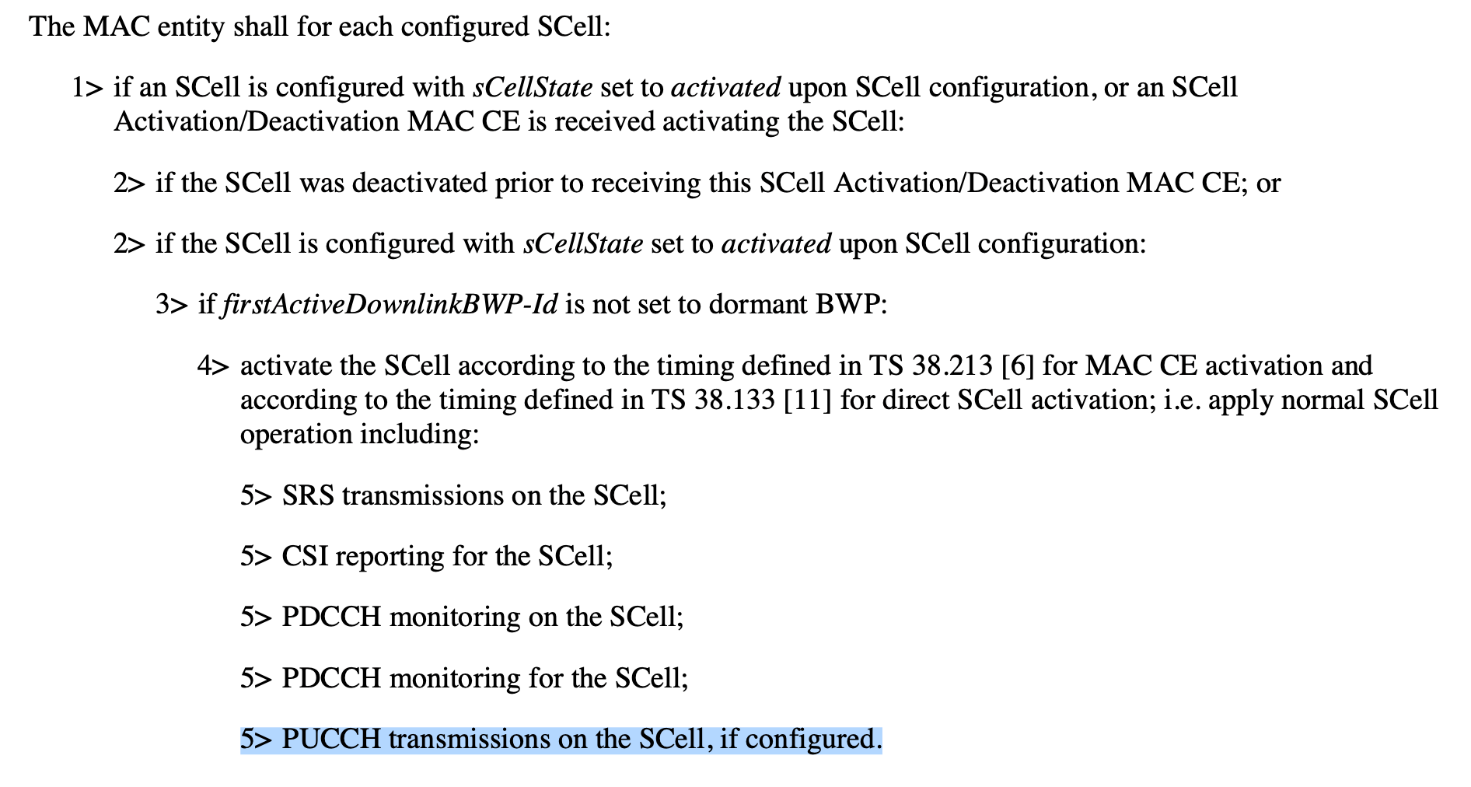 Issue 1-2-1: Whether the beam information (SSB index) of PUCCH SCell is needed to be indicated to NW for unknown cell in FR2?Issue 1-2-1: Whether the beam information (SSB index) of PUCCH SCell is needed to be indicated to NW for unknown cell in FR2?CompanyCommentsIssue 1-2-2: Whether the beam information (SSB index) of PUCCH SCell is needed to be indicated to NW for unknown cell in FR1?Issue 1-2-2: Whether the beam information (SSB index) of PUCCH SCell is needed to be indicated to NW for unknown cell in FR1?CompanyCommentsIssue 1-2-3: How to indicate the beam information for PUCCH SCell activation (The procedure for beam indication for PUCCH SCell activation)?Issue 1-2-3: How to indicate the beam information for PUCCH SCell activation (The procedure for beam indication for PUCCH SCell activation)?CompanyCommentsIssue 1-2-4: Which cell is the L1-RSRP reporting transmitted for PUCCH Scell activation?Issue 1-2-4: Which cell is the L1-RSRP reporting transmitted for PUCCH Scell activation?CompanyCommentsIssue 1-2-5: Whether the UL spatial relation is needed for PUCCH Scell activation?Issue 1-2-5: Whether the UL spatial relation is needed for PUCCH Scell activation?CompanyCommentsSub-topic 1-3 UE capability for PUCCH Scell activation requirementsSub-topic 1-3 UE capability for PUCCH Scell activation requirementsCompanyCommentsSub-topic 1-4 PUCCH Scell activation delay requirement for valid TA caseSub-topic 1-4 PUCCH Scell activation delay requirement for valid TA caseCompanyCommentsSub-topic 1-5 PUCCH Scell activation delay requirement for invalid TA caseSub-topic 1-5 PUCCH Scell activation delay requirement for invalid TA caseCompanyCommentsIssue 1-5-1: Issue 1-5-2: Issue 1-5-3: Issue 1-5-4: Sub-topic 1-6 Interruption requirements for PUCCH SCell activation in invalide TA caseSub-topic 1-6 Interruption requirements for PUCCH SCell activation in invalide TA caseCompanyCommentsSub-topic 1-7 Applicability of PUCCH SCell activation requirementsSub-topic 1-7 Applicability of PUCCH SCell activation requirementsCompanyCommentsStatus summary Sub-topic 1-1Issue 1-1-1: The ending point of PUCCH SCell activation procedure for valid TA case?Tentative agreements:For valid TA case, the ending point of PUCCH SCell activation should be the point when UE transmit valid CSI report on target PUCCH SCellCandidate options: NoneRecommendations for 2nd round: No more discussion. Issue 1-1-2: The ending point of PUCCH SCell activation procedure for invalid TA case?Tentative agreements: NoneCandidate options:Option 1: (Qualcomm, Xiaomi, Apple, CMCC, NTT DOCOMO, vivo, MTK, NEC, OPPO, Huawei, Ericsson)For invalid TA case, the ending point of PUCCH SCell activation should be the point when UE transmit valid CSI report on the target PUCCH SCellOption 2: (CATT)For invalid TA case, the ending point of PUCCH SCell activation should be the point when UE transmit PRACH on PUCCH ScellOption 3: (Nokia)For invalid TA case, the ending point of PUCCH SCell activation should be the point when RACH is completed on PUCCH Scell.Recommendations for 2nd round: Continue discussion in 2nd round. Sub-topic 1-2Issue 1-2-1: Whether the beam information (SSB index) of PUCCH SCell is needed to be indicated to NW for unknown cell in FR2?Tentative agreements: NoneCandidate options:Option 1: (Nokia)The target PUCCH SCell is considered as a known cell if there is at least one active serving cell on the FR2 band of the target PUCCH SCell. If the target PUCCH SCell is unknown cell in FR2, the UE needs to indicate the beam information to network for determining the associated SSB in PDCCH order for RA.Option 2: 
kiadssion(vivo, MTK, CATT, Apple, Xiaomi, Qualcomm, Ericsson, OPPO, Huawei, NTT DOCOMO)Keep the agreements in last meeting.Recommendations for 2nd round: Continue discussion in 2nd round.Issue 1-2-2: Whether the beam information (SSB index) of PUCCH SCell is needed to be indicated to NW for unknown cell in FR1?Tentative agreements:Beam information of PUCCH SCell is needed to be indicated to NW for both valid and invalid TA casesCandidate options:Option 1a: (vivo, MTK, CATT, Apple, Xiaomi, Qualcomm, Ericsson, OPPO, NEC, NTT DOCOMO)If it is contiguous to an active serving cell in the same band (following the same conditions in TS38.133 section 8.3.2 for intra-band contiguous FR1 Scell activation), no need to indicate the beam information to network for determining the associated SSB in PDCCH order for RA.If there is no contiguous active serving cell on that FR1 band, need to indicate the beam information to network for determining the associated SSB in PDCCH order for RA.Option 2: (Nokia)If the target PUCCH SCell is unknown in FR1, the UE does not need to indicate the beam information to the network and can follow LTE PUCCH SCell activation procedure.Recommendations for 2nd round: Continue discussion in 2nd round.Issue 1-2-3: How to indicate the beam information for PUCCH SCell activation (The procedure for beam indication for PUCCH SCell activation)?Tentative agreements: NoneCandidate options:Option 1: RAN4 to discuss/decide whether to define the SCell activation requirements for unknown cell (including valid TA case and invalid TA case)Option 1a: RAN4 only define requirements for the known cell (include FR1 and FR2)Option 1b: RAN4 define requirements for both known and unknown cell (include FR1 and FR2)Option 2: Using L3 measurement report of PUCCH SCell via SpCell PUSCHOption 3: UE measures the quality of the PUCCH SCell and reports the beam information to network via SpCell.Option 4: Send an LS to RAN1 to confirm the feasibility of beam information indication approachWhether UE can report CSI of PUCCH SCell via SpCellWhether CBRA can be supported on PUCCH SCell for the advantages of facilitating the unknown PUCCH SCell activation with invalid TA.The possibility of unknown PUCCH SCell activation procedureRecommendations for 2nd round: Continue discussion in 2nd round.Issue 1-2-4: Which cell is the L1-RSRP reporting transmitted for PUCCH SCell activation?Tentative agreements:L1-RSRP report is one kind of CSI report, and the same solution of CSI report in issue 1-2-3 can be applied. Candidate options: NoneRecommendations for 2nd round: No more discussion as it can be covered by issue 1-2-3. Issue 1-2-5: Whether the UL spatial relation is needed for PUCCH Scell activation? Tentative agreements:The UL spatial relation of PUCCH on target being-activated Scell should be considered for PUCCH Scell activation for valid case. The UL spatial relation of PUCCH on target being-activated Scell should be considered for PUCCH Scell activation in FR2 only. the time uncertainty of the MAC CE for UL spatial relation activation of PUCCH in target being-activated Scell shall be defined in the baseline FR2 Scell activation delay part (Tactivate_basic). Details are FFS. FFS: whether the UL spatial relation of PUCCH on target being-activated Scell should be considered for PUCCH Scell activation for invalid case. Candidate options:Issue 1-2-5a: Whether the UL spatial relation of PUCCH on target being-activated Scell should be considered for PUCCH Scell activation for invalid case.Option 1: YesOption 2: NoRecommendations for 2nd round: Continue discussion on issue 1-2-5a in 2nd roundSub-topic 1-3Tentative agreements: NoneCandidate options:Option 1: (Apple)For UEs not supporting beamCorrespondenceWithoutUL-BeamSweeping, FR2 PUCCH Scell (de)activation requirements are not defined.Option 2: (Ericsson, NTT DOCOMO)Rel-17 PUCCH SCell activation should require beam correspondence related capability supportOption 3: (Qualcomm, Ericsson, NTT DOCOMO, Nokia)Current set of requirements is developed for Ues supporting either of following capabilities:beamCorrespondenceWithoutUL-BeamSweepingbeamCorrespondenceSSB-based-r16. Option 4: (MTK, CATT, Huawei)FFSRecommendations for 2nd round: Continue discussion in 2nd roundSub-topic 1-4Tentative agreements: NoneCandidate options:Options in 1st round. Recommendations for 2nd round: No more discussion in 2nd round. Waiting for the conclusions of other issues. Sub-topic 1-5Issue 1-5-1: The PUCCH SCell activation requirements for invalid TA caseTentative agreements: NoneCandidate options:Issue 1-5-1: The PUCCH SCell activation requirements for invalid TA caseOptions in 1st round. Issue 1-5-1a: Whether to define separated requirements for downlink actions and uplink actions? Option 1: YesOption 2: NoRecommendations for 2nd round: Continue discussion on issue 1-5-1a in 2nd roundIssue 1-5-2: the delay uncertainty in acquiring the first available PRACH occasion in the PUCCH SCell (i.e. T1) Tentative agreements:T1 is up to the summation of SSB to PRACH occasion association period and 10 ms. SSB to PRACH occasion associated period is defined in the table 8.1-1 of TS 38.213 Candidate options: NoneRecommendations for 2nd round: No more discussion.Issue 1-5-3: the delay for obtaining a valid TA command for the sTAG to which the SCell configured with PUCCH belongs (i.e. T2) Tentative agreements: NoneCandidate options:Option 1: (CATT)T2 should not be considered in the delay requirements for PUCCH SCell activationOption 2: (vivo, MTK, Apple, Qualcomm, Ericsson, OPPO, Huawei, NEC, NTT DOCOMO)T2 is the delay from slot n + (Tactivate_basic +T1)/NR slot length until UE has obtained a valid TA command for the target PUCCH SCell being activated. Tactivate_basic is the normal SCell activation delay in TS38.133 section 8.3.2. slot n is the slot when UE received PUCCH SCell activation MAC CEOption 3: (Nokia)FFSRecommendations for 2nd round: No more discussion in 2nd round.Issue 1-5-4: the delay for applying the received TA for uplink transmission on target PUCCH SCell being activated (i.e. T3) Tentative agreements: NoneCandidate options:Option 1: (CATT)T3 should not be considered in the delay requirements for PUCCH SCell activationOption 2: (vivo, MTK, Apple, Qualcomm, Ericsson, OPPO, Huawei, NEC, NTT DOCOMO)T3 is the delay for applying the received TA for uplink transmission on target PUCCH SCell being activated, and greater than or equal to k+1 slot, where k is defined in clause 4.2 in TS 38.213.Recommendations for 2nd round: No more discussion in 2nd round.Sub-topic 1-6Tentative agreements: NoneCandidate options:Option 1: (CATT, Ericsson, NEC, Nokia)Reuse the interruption requirement of normal Scell activationOption 2: (MTK, Apple, Qualcomm, OPPO)The interruption requirement shall include the existing requirement for Scell activation in Rel-15. Introduce additional interruption by PRACH transmission when target PUCCH SCell RACH has different SCS from spCell data/control channel and UE does not support diffNumerologyAcrossPUCCH-Group.Recommendations for 2nd round: No more discussion in 2nd round.Sub-topic 1-7Tentative agreements: NoneCandidate options:Options in 1st round. Recommendations for 2nd round: No more discussion in 2nd round.Issue 1-1-2: The ending point of PUCCH SCell activation procedure for invalid TA case?Issue 1-1-2: The ending point of PUCCH SCell activation procedure for invalid TA case?CompanyCommentsIssue 1-2-1: Whether the beam information (SSB index) of PUCCH SCell is needed to be indicated to NW for unknown cell in FR2?Issue 1-2-1: Whether the beam information (SSB index) of PUCCH SCell is needed to be indicated to NW for unknown cell in FR2?CompanyCommentsIssue 1-2-2: Whether the beam information (SSB index) of PUCCH SCell is needed to be indicated to NW for unknown cell in FR1?Issue 1-2-2: Whether the beam information (SSB index) of PUCCH SCell is needed to be indicated to NW for unknown cell in FR1?CompanyCommentsIssue 1-2-3: How to indicate the beam information for PUCCH SCell activation (The procedure for beam indication for PUCCH SCell activation)?Issue 1-2-3: How to indicate the beam information for PUCCH SCell activation (The procedure for beam indication for PUCCH SCell activation)?CompanyCommentsIssue 1-2-5a: Whether the UL spatial relation of PUCCH on target being-activated Scell should be considered for PUCCH Scell activation for invalid case.Issue 1-2-5a: Whether the UL spatial relation of PUCCH on target being-activated Scell should be considered for PUCCH Scell activation for invalid case.CompanyCommentsSub-topic 1-3 UE capability for PUCCH SCell activation requirementsSub-topic 1-3 UE capability for PUCCH SCell activation requirementsCompanyCommentsIssue 1-5-1a: Whether to define separated requirements for downlink actions and uplink actions? Issue 1-5-1a: Whether to define separated requirements for downlink actions and uplink actions? CompanyCommentsTitleSourceCommentsWF on further RRM enhancement for NR and MR-DC - PUCCH SCell activation/deactivation requirementsCATTTdoc numberTitleSourceRecommendation  CommentsR4-210xxxxCR on …XXXAgreeable, Revised, Merged, Postponed, Not PursuedTdoc numberTitleSourceRecommendation  CommentsR4-210xxxxCR on …XXXAgreeable, Revised, Merged, Postponed, Not PursuedR4-210xxxxWF on …YYYAgreeable, Revised, NotedR4-210xxxxLS on …ZZZAgreeable, Revised, Noted